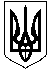 МІНІСТЕРСТВО ОСВІТИ І НАУКИ УКРАЇНИДЕПАРТАМЕНТ НАУКИ І ОСВІТИ ХАРКІВСЬКОЇ ОБЛАСНОЇ ДЕРЖАВНОЇ АДМІНІСТРАЦІЇДЕРЖАВНИЙ НАВЧАЛЬНИЙ ЗАКЛАД«ХАРКІВСЬКЕ ВИЩЕ ПРОФЕСІЙНЕ УЧИЛИЩЕ № 6»Н А К А З07.11.2017	 № 169-ом. ХарківПро проведення XVIII Міжнародного конкурсу з української мови імені Петра Яцика.На виконання листа Міністерства освіти і науки України від 01.11.2017 
№ 01-398 «Про проведення XVIII Міжнародного конкурсу з української мови імені Петра Яцика» з метою сприяння утвердженню статусу української мови як державної, піднесення її престижу, виховання у молодого покоління українців поваги до мови свого народу,НАКАЗУЮ:1. З 9 по 20 листопада провести  1 етап конкурсу серед учнів II і III курсів.2. Викладачу української мова і літератури Пашковій В.М. до 07.11.2017 року розробити завдання I етапу Конкурсу. Звернути увагу на творчі завдання, спрямувати їх тематику на духовні цінності, сімейні традиції ,любов до рідного міста чи села, збереження природи . Завдання повинні дати учням змогу виявити не тільки певні знання, практичні навички, а й загальний кругозір, індивідуальні нахили, творчі здібності.3.Затвердити журі конкурсу у складі:Голова журі:		заступник директора з НВР Тарабаренко Л.Ю.Члени журі:		заступник директора з НВР Долженкова О.О.					методист Ковальова Т.І.					викладач Густодим Н.В.					викладач Буханцова С.М.4. Майстрам виробничого навчання та класним керівникам II та III курсів навчання забезпечити явку учнів до участі у Конкурсі.5. Методисту Ковальовій Т.І. надіслати до НМЦ ПТО у Харківській області протокол за підсумками конкурсу та заявку на участь у III (обласному) етапі до 28.11.2017.В.о. директора ДНЗ ХВПУ № 6					Л.Ю. Тарабаренко